吉林油田高级中学2020-2021学年度高三下学期三月月考试卷（第一周）历史试卷注意事项：1．答题前，先将自己的姓名、准考证号填写在试题卷和答题卡上，并将准考证号条形码粘贴在答题卡上的指定位置。2．选择题的作答：每小题选出答案后，用2B铅笔把答题卡上对应题目的答案标号涂黑，写在试题卷、草稿纸和答题卡上的非答题区域均无效。3．非选择题的作答：用签字笔直接答在答题卡上对应的答题区域内。写在试题卷、草稿纸和答题卡上的非答题区域均无效。4．考试结束后，请将本试题卷和答题卡一并上交。第Ⅰ卷（选择题）本卷共15个小题，每小题3分，共45分。在每小题给出的四个选项中，只有一项是符合题目要求的。1．学者吴于廑在研究中国古代史时指出，“社会上之显著地出现游离无业的人，始自春秋末世，至战国而愈盛，这些游离无业的人就称做士，与封建制度中有业有守的士大为不同”，据此可知，当时（   ）A．社会结构中新因素不断生长        B．游离人员增多颠覆传统秩序C．经济衰退现象比较严重            D．分裂割据局面日渐形成【答案】A【解析】据材料，吴于廑指出春秋战国时期下层贵族“士”脱离奴隶制贵族等级体系，说明社会分工加剧使传统社会结构产生变动，故选A项；传统秩序的颠覆是随诸侯争霸、士的兴起和土地私有制的确立而出现的，排除B项；士阶层脱离传统生产是经济发展的变现，排除C项；阶层的分化未直接体现政治割据势力的形成，排除D项。2．汉末学者徐干在其文章《中论》中写道：“庶功兴在事役均，事役均在民数（户籍）周，民数周为国之本”。这说明他已经认识到（   ）A．国家治理应当注重轻徭薄赋与民休息B．户口统计是国家制度建设的基本内容C．赋役公平是国家稳定的基础性因素D．统治阶层应当重振重农的治国理念【答案】C【解析】据材料，徐干认为“庶功兴在事役均，事役均在民数（户籍）周，民数周为国之本”，可知户籍管理是国之根本的前提是户籍影响赋役公平，故选C项；赋役公平不等同于轻徭薄赋，排除A项；材料强调户籍管理是国家赋役的基础，而非国家制度，排除B项；赋役公平并不是重农，排除D项。3．晋唐草书是中国草书史上的两座高峰。晋人王羲之创“今草”，运笔顺势疾行，有时一笔连写两三个字，一方面是突破了汉代“章草”的单字造型，形成“字群结构”，但另一方面，字画方圆变易，仍不逸出常轨，因此既遒美多姿，又易于辨识摹学，如其《初月帖》；唐人草书，首推“张颠”，传言张旭喜欢借助酒力在友人面前当众表演草书，个人情感得以充分表露，故而其字逸出常态，有如惊雷激电，气蒸烟合，如其《肚痛帖》。据此可知晋唐之际草书创作的演变呈现出（   ）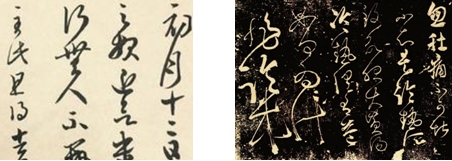    （东晋）王羲之《初月帖》局部           （唐）张旭《肚痛帖》局部A．创作题材生活化的趋势            B．创作材料平民化的趋势C．审美法度去标准化趋势            D．情感演绎浪漫化的趋势【答案】C【解析】据材料，王羲之的“今草”一方面突破汉“章草”，一方面“仍不逸出常轨”，唐草的代表张旭“其字逸出常态”，说明书法艺术逐渐突破传统标准，故选C项；材料展现了晋唐草书的书写风格趋于个性美观，未明确提及创作题材和材料的变化，排除A、B项；张旭《肚疼贴》呈现浪漫主义的特点，晋时情感色彩未提及，排除D项。4．元朝中期，兼职之风渐涨，皇帝的亲信大臣，往往既为中书省宰相，又在枢密院或御史台兼任要职。据此推知，这种政风会导致（   ） A．君主权力受到削弱                B．国家管理的系统化C．中枢行政效率降低                D．中央集权遭受威胁【答案】A【解析】据材料，元中期“皇帝的亲信大臣，往往既为中书省宰相，又在枢密院或御史台兼任要职”，反映了高级官吏的职权扩大，这不利于皇权的强化，故选A项；材料中元宰相权利的变化非为国家管理体系的完善，排除B项；宰相兼多职能够提高行政效率，排除C项；中央集权指中央对地方的管控加强，排除D项。5．近代学人梁启超认为，儒学的创始人孔子并不喜欢谈论什么“性与天道”，而只是从日用行为极平实处培养人的理想性格，但后来儒学受到道、佛两派的挑战，儒士便“总觉得把孔子门学说找补些玄学的佐料才能满足”，于是宋明理学、陆王心学迭起，到晚明，更有颜习斋“无事袖手谈心性，临危一死报君王”之说。梁启超意在说明宋明理学（   ）A．日益空疏脱离社会实际            B．深受佛、道思想的影响C．成为官方正统哲学                D．渐趋精细化哲理化【答案】A【解析】据材料，梁启超认为先秦儒学“从日用行为极平实处培养人的理想性格”，“后来儒学受到道、佛两派的挑战，……于是宋明理学、陆王心学迭起，到晚明，更有颜习斋‘无事袖手谈心性，临危一死报君王’之说”，说明儒学从关注社会现实到重空谈轻实践，故选A项；据材料“后来儒学受到道、佛两派的挑战，儒士便‘总觉得把孔子门学说找补些玄学的佐料才能满足’”可知儒学的哲理化也是为了适应现实发展需要而做的调整，体现了儒学的自我进化，排除B项；儒学成为官方哲学是在理学论著成为官方教科书，理学在社会广泛推广后，排除C项；材料反映的是儒学的演变，精细化哲理化是理学的特点，排除D项。6．曾国藩是晚清咸丰、同治年间的“中兴名臣”，图1是曾氏在咸丰五年给胞弟的家信。据材料内容可推知（   ）图1A．湘军已基本上战胜太平军          B．洋务运动即将在南方展开C．清政府亟需创建新式军队          D．清朝政府的统治危局深重【答案】D【解析】据材料，可知咸丰五年（1855年）曾国藩在信中提及“赵玉班带五百湘勇来此，若独成一枝，则不足以自立，若依附塔军，依附罗军，则去我仍隔数百里之远”，赵玉班湘勇兵力有限且无法及时提供支援，“若依附平江营，则气类不合，且近来口粮实难接济，玉班之勇，可不必来，玉班一人独来，则营中需才孔亟，必有以位置之也”，可知兵粮不足，人才紧缺，说明清政府面对内忧外患陷入困局，统治危机加深，故选D项；材料中可知清政府形势危急，且太平天军在1956年达到军事全盛，天京事变后由盛转衰，排除A项；材料强调清政府军队形势危机，急需人才，未提及军备和军事近代化问题，排除B、C项。7．东固地处江西省吉安、吉水、永丰、兴国、泰和五县之交，群山环抱，地势险要。表1为东固革命根据地建设历程。它反映了（   ）表1A．早期中共革命以江西为中心        B．新民主主义革命的蓬勃发展C．城市中心论和农村中心论并存      D．建立革命统一战线的奋斗历程【答案】B【解析】据材料，可知东固地势险要已成割据，说明根据地在中国共产党的领导下依据有利地形和工农军队，逐渐壮大，故选B项；1927—1933年中共中央驻地在上海，革命中心仍在上海等城市地区，1933年后转至江西，排除A项；材料表明农村革命根据地快速发展，未提及城市中心理论，排除C项；此时处于国共两党对峙时期，排除D项。8．《建国以来毛泽东文稿》中记载当时的国家经济政策是“在目前保持私商的营业额，不但无害于国营商业的领导，而且可以补助国营商业的不足”。据此可知，当时（   ）A．经济建设领域右倾错误较严重      B．国民经济逐步从战争破坏中恢复C．人民公社化运动正在展开          D．社会主义公有制基本确立【答案】B【解析】据材料“在目前保持私商的营业额，不但无害于国营商业的领导，而且可以补助国营商业的不足”可知此时私营经济发展保持平稳，国营商业也已经初步发展起来，说明建国初期国民经济得到恢复和发展，故选B项；据材料此时国家的经济政策是维护公有制，私营和国营共同发展，排除A项；人民公社化运动的开展建立在三大改造后公有制确立的基础上，排除C项；此时私商发展稳步上升，尚未完成社会主义改造，排除D项。9．20世纪30年代，经济史学家全汉升首开中国市镇经济史研究之先河；改革开放以后，乡镇企业异军突起，城市化步伐加快，学者们必须对此作出合理性解答，明清市镇经济研究由此进入全盛时期。据此可知（   ）A．经济发展左右学术研究            B．西学东渐冲击传统史学C．时代变迁影响史学发展            D．时代性史学可信度不高【答案】C【解析】据材料“改革开放以后，乡镇企业异军突起，城市化步伐加快，学者们必须对此作出合理性解答，明清市镇经济研究由此进入全盛时期”说明随着时代的发展推动历史研究的进步，故选C项；经济发展会对历史研究提出新要求，影响历史研究，排除A项；中国市镇经济的研究的发展是中国史学研究专题化、实用化加强的表现，排除B项；时代性史学研究能够反映历史发展的阶段性特征，是研究历史的可贵资料，排除D项。10．著名的西方经济史学者马克斯·韦伯说：“只有以资本主义形式组织的供给已占据了这样一种主导地位，使得若是这种形式的组织消失，整个经济体系必然崩溃，整个时代方可称为典型的资本主义时代。”由此可见，马克斯·韦伯认为（   ）A．资本主义的生产方式是资本主义社会的根本标志B．大工业生产方式是资本主义社会的基本经济支撑C．资本主义生产的崩溃会导致资本主义制度的崩溃D．19世纪的西方社会尚且不能被称为资本主义社会【答案】A【解析】据材料“只有以资本主义形式组织的供给已占据了这样一种主导地位，使得若是这种形式的组织消失，整个经济体系必然崩溃，整个时代方可称为典型的资本主义时代”，说明马克思·韦伯认为资本主义生产组织形式是资本主义时代的决定性因素和标志，故选A项；大工业生产属于生产方式的一种，不等同于资本主义生产组织形式，排除B项；据材料“若是这种形式的组织消失，整个经济体系必然崩溃”可知资本主义生产形式的崩溃会导致资本主义经济体系崩溃，而非资本主义制度，排除C项；19世纪随着工业革命的发展，资本主义生产关系普遍确立，西方主要国家进入资本主义时代，排除D项。11．14世纪的意大利在暮曦交替之中被蒙上浓郁的诗意气息，蓝色地中海那久违的英雄浪漫主义被某种力量所激起，写诗成为一种流行时尚。彼特拉克曾抱怨说：不但律师、神学家，甚至于他自己的男仆都在写诗，恐怕不久以后，连牛的呜叫都会是诗的调子了。这反映出，意大利此时（   ）A．文化教育得到普及                B．人文色彩较为浓厚C．底层社会民众思想解放            D．民主政治的优越性凸显【答案】B【解析】据材料，14世纪的意大利“英雄浪漫主义被某种力量所激起……不但律师、神学家，甚至于他自己的男仆都在写诗，恐怕不久以后，连牛的呜叫都会是诗的调子了”，写诗成为一种社会风潮，说明写诗盛行并凸显人的价值与作用，故选B项；文化教育的发展能够推动人文主义的发展，但材料显然未提及，排除A项；据所学，文艺复兴借助艺术形式宣传人文主义，但社会依旧笼罩在神学之下，底层民众思想未得到解放，排除C项；据所学，西方民主政治兴起于启蒙运动之后，排除D项。12．1906—1907年沙皇俄国推行的斯托雷平土地改革，旨在废除米尔制（农村中与农奴制相结合的土地分配制度），解放农民。但由于传统税收制度并未同步改革，连带的赋税责任最终限制了农民的自由迁徙，而进城务工农民随时可被村长召回。由此可知，这一改革（   ）A．有利于实现农民的解放            B．旨在维护地主阶级利益C．致使农民因赋税沉重而流亡        D．不利于俄国工业的充分发展【答案】D【解析】据材料，斯托雷平改革的不彻底，致使农民仍受到土地的限制，“进城务工农民随时可被村长召回”不利于城市工业的发展，故选D项；据材料“由于传统税收制度并未同步改革，连带的赋税责任最终限制了农民的自由迁徙”农民未彻底摆脱土地的束缚，排除A项；改革“旨在废除米尔制（农村中与农奴制相结合的土地分配制度），解放农民”在一定程度上打击了地主利益，排除B项；农民是由于农业生活负担沉重为增加收入而进城务工，米尔制和传统税收不利于农民迁徙，排除C项。13．如图2所示，反映当时的国际局势是（   ）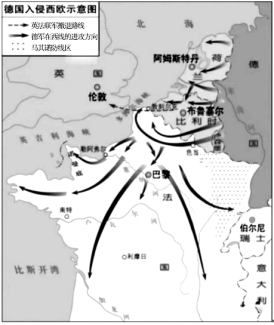 图2A．联军虽败但实力得以保存          B．巴黎和会将要召开C．协约国处于战略防守态势          D．美国将被卷入战争【答案】A【解析】据材料图示可知，德军在西欧发动了全面进攻，英法联军不敌，撤退至英国，说明德国猛烈攻势下，英法联军实力得以保存，故选A项；马其诺防线起建于1928年，此为二战形势图，巴黎和会召开于一战结束后，协约国为一战英法俄军事同盟，排除B、C项；美国卷入战争是以1941年底珍珠港事件为契机，排除D项。14．19世纪以来，人文艺术取得惊人的发展，但也引起人文社科学者的尖锐批评。表2是19到20世纪部分著名学者对当时人文艺术发展的批判性观点。据此可知（   ）表2  19、20世纪世界著名人文学者对流行艺术的批评A．资产阶级占据社会的主导地位      B．民主革命引发艺术判断的混乱C．现代性审美元素影响力在增强      D．艺术创作部分地顺应时代发展【答案】D【解析】据材料“伪奢侈比较特别的属于民主时代……艺术家的产品日见其多，每一件产品的价值却在降低”“媚俗艺术”“无论是哪一种艺术，问题都不在于虚伪或者‘欺骗’，而在于放松肌肉，同时找到能对某些规则作出反应的受众”，说明19世纪至20世纪中期，艺术作品世俗化、市场化明显，据所学随着两次工业革命的完成与资本主义的发展，社会生活水平普遍提高，影响了艺术的发展，故选D项；材料“在所有阶层的杂然共处中，每个人都希望表现得像他本身不属于的阶层，并以巨大的努力去实现这一目标”强调各阶层意图通过艺术作品附庸风雅，未体现社会结构，排除A项；“伪奢侈比较特别的属于民主时代”说明民主的发展推动艺术繁荣，排除B项；据材料，“媚俗艺术”快速发展，“无论是哪一种艺术，问题都不在于虚伪或者‘欺骗’，而在于放松肌肉，同时找到能对某些规则作出反应的受众”艺术多样化，而非现代性审美的影响力增强，排除C项。15．在2000年美国总统大选中，共和党候选人小布什与民主党候选人戈尔势均力敌，胜负难分，占美国人口第四的大州佛罗里达州成为胜负关键，当布什对戈尔以微弱的1784票领先，即将取得佛罗里达州全部25张选举人票时，戈尔出人意料地要求佛罗里达州重新计票，继而引发两党阵营十数桩基于计票纠纷的法律诉讼案，而布什则将“重新计票”案上诉至联邦最高法院。最终，法院以5：4判决“重新计票”违宪，应立即停止，布什终于赢得总统选举胜利。材料可以说明（   ）A．两党对峙不时引发动荡和冲突      B．竞选角逐有可能超越法律秩序C．公平正义精神被党派斗争抛弃      D．美国政治分权制衡的显著特征【答案】D【解析】据材料，美国总统大选中的“重新计票”案实质是小布什和戈尔的总统之争，联邦法院宣布“重新计票”违宪，维护了美国总统选举程序的合法性，终止了总统之争，体现联邦法院维护宪法和稳定政局的作用，故选D项；总统之争引发两党纠纷，排除A项；联邦法院的审判终止了“重新计票”案，说明总统选举需要严格遵循宪法，排除B项；联邦法院的审判结果即为公平公正精神的表现，排除C项。第Ⅱ卷（非选择题）本卷共四大题，共计55分，考生根据要求作答。16．（12分）图3、图4、图5是中国古代三个历史时期（南宋、元朝、明朝）经济发展形势图，阅读材料，回答问题。材料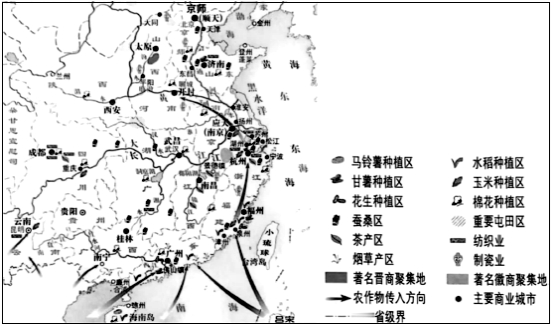 图3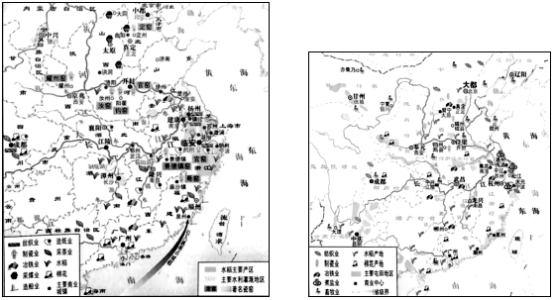 图4                                      图5    ——据人民版《中外历史纲要（上）·历史地图册》分别提取图3、图4、图5的经济、政治信息，并据此说明与其相对应的历史时期。（12分）【答案】图3：信息：定都京师（北京）；海外农作物传入；甘薯、马铃薯等美洲农作物出现；晋商、徽商。时期：明朝时期。图4：信息：定都临安（杭州）；官窑、哥窑等名窑；南方出现棉花种植；从海外引入占城稻。时期：南宋时期。图5：信息：定都大都（北京）；棉花种植推广到全国；行省制度；纺织业兴盛。时期：元朝时期。【解析】题目要求从材料中提取信息并进行判读，考查学生对信息的获取和解读能力。材料中图片展示了三个不同时期的经济发展形势图，可以从图中找到特定历史阶段的主要作物及分布情况、外来作物的传入路线、主要商业城市及商人聚集区、重要产业及分布、国都、地区行政区划等信息。据材料图3可知定都京师（北京），海外农作物传入，甘薯、马铃薯等美洲农作物出现，晋商、徽商活动凸显等可知此时为明代；据材料图4可知定都临安（杭州），官窑、哥窑等名窑，南方出现棉花种植，从海外引入占城稻等信息可知此时为宋代；据材料图5可知定都大都（北京），棉花种植推广到全国，纺织业兴盛，行省制度等信息可知此时为元代。17．（14分）故宫是中国最大的博物院，是悠悠华夏文明的一大标签。阅读材料，回答问题。材料  张忠培先生建国之初即考入北京大学历史系，后长期任教于吉林大学。1988年出任故宫博物院院长。张先生长于古迹保护和文物管理，一生著述最为关注“中国考古学的过去、现在和未来”，其著述《中国考古学：走近历史真实之道》，是极为专业的考古学著作，张院长也可谓是学者“兼职”故宫院长。到1991年，吕济民先生接任院长。吕先生在特定的时代中，将目光从专业考古领域转向故宫本身，面对转型时期的困境，他提出“经济收入”和“教育作用”是衡量博物馆工作的两把标尺。他的专著《中国博物馆史论》出版，盘点了全国多地的博物馆及其给今人带来的启示，甚至于他大谈“搞活创收”，其思想在90年代颇具前瞻性。……2012年单霁翔先生接棒院长后，理院方式与20世纪历任院长风格迥异。他开放宫门，推出让人耳目一新的文创产品，1994年以来首度开放故宫夜场……千姿百态的“新玩法”让故宫“活了”，也把单先生变成了“网红院长”。单院长著作颇丰，目前可称是故宫历任院长中著述最多的一位。其代表作“平安故宫”系列自2012年起每年出版一本，把单霁翔一年以来在公共场合的演讲、稿件、访谈全部收录于此。这些文字与单霁翔的工作紧密联结，读者可以从其中读到他的工作理念和方式，但对于工作之外的生活，或是其他方面的研究，他谈得很少。——整理自郑薛、飞腾《故宫历任院长都写了什么书？》根据材料，并结合所学知识，谈谈你对故宫博物院院长管理措施与著述内容的理解（一位或者几位皆可）。（要求：表述成文，持论有据，论述充分，逻辑清晰。）【答案】（1）参考答案示例：理解：历任故宫院长任职期间工作内容之重心随社会发展而不断转变说明：20世纪80年代，中国社会在改革开放的旗帜之下，已取得一定的经济建设成就，一方面，解放思想，实事求是成为时代主题，另一方面，高考制度恢复以后培养的第一批学术人才，抱持严谨的学术态度，在各自的专业领域取得突出成就，张忠培虽为故宫院长，但更专注于其考古学专业的学术建设；90年代以后，改革开放取得进一步成就，邓小平同志的“南方谈话”进一步促进了社会思想解放，发展社会主义市场经济的目标进一步明确，吕济民接任院长，将管理目光从学术专业转向故宫本身，“搞活创收”体现了这一时代的经济发展主题；21世纪以来，改革开放和解放思想取得了举世瞩目的成就，在社会物质财富迅速增加，人民生活水平极大提升，网络生活、互联网经济时代的背景下，单霁翔顺应时代潮流，顺应人们的精神文化需求，开放故宫之门，使无数故宫宝物“走向民间”，极大地丰富了国民的精神享受和文化知识。总而言之，历任故宫院长任职期间，其工作内容重心的转变，是追随中国社会发展脚步的结果。（2）其它参考性理解主题：张忠培院长对考古学术的专注反映了八十年代严谨奋进的社会风尚吕济民院长对学术和故宫经营的兼顾反映了九十年代社会思想的多面性单霁翔院长对故宫的多元经营反映了21世纪中国社会的多元与活力【解析】题目要求谈谈对历任博物院院长管理措施与著述内容的理解，考查学生信息提取和解读能力，及分析历史问题的能力。首先从材料中找出信息，再结合所学进行阐述。据材料“张先生长于古迹保护和文物管理，一生著述最为关注‘中国考古学的过去、现在和未来’”反映了张忠培院长个人优秀的考古学素养和学术能力。据所学，20世纪80年代中国社会在改革开放的旗帜之下，已取得一定的经济建设成就，一方面，解放思想，实事求是成为时代主题，另一方面，高考制度恢复以后培养的第一批学术人才，抱持严谨的学术态度，在各自的专业领域取得突出成就，张忠培虽为故宫院长，更专注于其考古学专业的学术建设，体现了严谨治学的学术之风。据材料“吕先生在特定的时代中，将目光从专业考古领域转向故宫本身，面对转型时期的困境，他提出‘经济收入’和‘教育作用’是衡量博物馆工作的两把标尺。他的专著《中国博物馆史论》出版，盘点了全国多地的博物馆及其给今人带来的启示，甚至于他大谈‘搞活创收’，其思想在90年代颇具前瞻性”反映吕济民院长关注博物馆的社会功能和经济效能。据所学，90年代以后，改革开放取得进一步成就，邓小平同志的“南方谈话”进一步促进了社会思想解放，发展社会主义市场经济的目标进一步明确，吕济民接任院长，将管理目光从学术专业转向故宫本身，“搞活创收”体现了这一时代的经济发展主题，同时体现了新时期经济发展下社会思想的多面性。据材料“他开放宫门，推出让人耳目一新的文创产品”，且单霁翔院长著述众多，在著述中宣传工作理念和方式，这些多元化经营的做法拉近了群众生活与历史文物的距离。据所学，21世纪以来，改革开放和解放思想取得了举世瞩目的成就，在社会物质财富迅速增加，人民生活水平极大提升，网络生活、互联网经济时代的背景下，单霁翔顺应时代潮流，顺应人们的精神文化需求，开放故宫之门，使无数故宫宝物“走向民间”，极大地丰富了国民的精神享受和文化知识。三位院长对博物馆的管理和著述，也都体现了其工作内容的重心受到时代的影响，与时俱进，为人民服务，为社会主义建设服务。作答过程中可选择一位或多位具体阐述，把握住历史发展的时代性特征。18．（14分）阅读材料，回答问题。材料台湾“国史”馆编蒋中正总统档案（目录节选）九月：一、通电宣言要求戒除内战，以拯灾黎而救中华。二、……研究日寇侵略计划。三、回京报告剿匪及水灾情形，并表示和平救灾之意见……五、“九一八”日寇侵占东三省。六、国联调停日寇侵略无效。七、书立遗嘱，决心抗日。八、反动各派乘国难煽动民心，扰乱社会。九、各地学生不断来京请愿，得精诚感召，皆听训回校；反动派欲以惨案谋乱，卒未得逞。十月：一、对粤方决定三个原则，以期统一共御外辱。二、决定西北为政府之第二根据地，以利抗战与建设。三、决定如上海再被侵，即起抗战……六、讲演拥护公理，抗御强权……十二、日寇不遵国联决议。十一月：一、向国联声明中国在军事占领之压迫下，绝对不允开始谈判。二、溥仪被日寇胁组伪政府。三、日寇进犯黑省。七、通过国家建设、边区建设、国民生计、国民教育，及对日寇侵略暴行等要案。——摘编自“国史”馆台湾文献馆《蒋中正总统档案事略稿本12——民国二十年九月至十二月》提取材料信息，说明上述材料对研究中国20世纪30年代时局变化有哪些史料价值。（14分）【解析】题目要求材料的史料价值，考查学生对史料的分析和判读能力。首先，题中史料出自“国史”馆台湾文献馆《蒋中正总统档案事略稿本12——民国二十年九月至十二月》目录摘选，属于一手史料，可信度高，具有较高的历史价值。然后对题中展示的材料进行分类，从政治、经济、思想等多角度进行分析。据材料“‘九一八’日寇侵占东三省；国联调停日寇侵略无效；日寇不遵守国联协议；溥仪被日寇胁组伪政府；日寇进犯黑省”可知日本入侵中国的历史信息，可用来研究20世纪30年代日本帝国主义侵略局部侵华的历史，研究中日民族矛盾不断激化的历史；据材料“通电宣言要求戒除内战，以振灾黎而救中华；反动派乘国乱煽动民心；对粤方决定三个原则，以期统一以御外辱”可知20世纪30年代国内政局的变化，可用来研究20世纪30年代初期国共对峙的历史；可用来研究研究南京国民政府的内政与外交历史；据材料“通过国家建设、边区建设、国民生计、国民教育等要案”可知国内经济建设与发展情况，可用来研究20世纪30年代南京国民政府的开展国民经济建设运动的历史；据材料“书立遗嘱，决心抗日；各地学生不断来京请愿；决定西北为政府之第二根据地，以利抗战与建设”可知当时中国国内群众运动和社会思潮，可用来研究20世纪30年代中国人民抗日救亡思潮的兴起的历史，研究30年代南京国民政府内部的抗日思想演变分化的历史。【答案】19．（15分）观看戏剧是雅典人城邦生活的重要内容之一，而流传至今的众多剧本也深刻地反映了古代雅典城邦文明的人文精神。阅读材料，回答问题。材料  戏剧最初可能起源于雅典以外的地区，约公元前6世纪中叶传入阿提卡。戏剧表演大多由富有的公民赞助，表演者主要由歌队和演员组成。为了促进戏剧的发展，雅典人每年还分别为悲、喜剧颁奖。评委并不是专家，而是抽签选出的10名公民。公元前5世纪雅典最伟大的悲剧作家是埃斯库罗斯、索福克勒斯和欧里庇得斯。埃斯库罗斯的代表作是悲剧《普罗米修斯》，取材于希腊神话，剧中的普罗米修斯为人类立下大功，为人类盗得天火使文明成为可能，却被宙斯惩罚。做好事的普罗米修斯反被众神之神宙斯惩罚，反映了埃斯库罗斯对希腊某些宗教观念的批评。索福克勒斯的代表作品有《奥狄普斯王》、《埃亚斯》等。在索福克勒斯的笔下，神对人物活动的控制似乎更加遥远渺小，那些有行动的人，根据自己的某些特定目的行事，与周围的世界相对立。宗教传统与城邦权威之间的相互冲突，在他的人物身上体现得十分明显。欧里庇得斯比他的两位前驱更为自由，在他的代表作《安提戈涅》中，他让克莱翁的儿子，主人公的未婚夫海蒙帮助完成埋葬任务，并在神灵的帮助下成了亲，一位神灵还宣布他们将有许多子嗣，完全改变了神话原有的意义。    ——摘编自晏绍祥《古代希腊》（1）编写一幕发生在公元前5世纪雅典城市广场上观看戏剧时公民对话的场景。（7分）（要求：先写出对话主题，主题要紧扣雅典当时政治和思想上的重大事件；对话内容要围绕主题展开，观点明确；对话过程完整，逻辑清晰。）（2）结合雅典三位伟大悲剧作家的代表作内容及其主旨，说明雅典戏剧是如何体现雅典文明中的人文主义精神的。（8分）【答案】（1）①参考答案示例：对话主题：伯利克里发放观剧津贴，促进民主政治的发展对话：甲：你知道么，最近我们的首席将军伯利克里将给所有观赏戏剧的公民发放“观剧津贴”呢！乙：这么一来，公民都要被吸引，更多地参加观看戏剧这样的公共活动了！甲：是的，过去他还规定向参加政治活动和担任公职的公民发放工资，就收到了很好的效果。乙：这一切政令让我们伟大的雅典城邦发展得越来越好了！②赋分建议：对话主题3分（应紧扣公元前5世纪雅典城邦的政治、经济大事件）+对话内容4分（内容符合史实，对话形式完整，至少出现两个或两个以上人物，出现2句或2句以上对话）③思路：学生选择其它主题并呈现符合史实的完整对话，应酌情赋分。（2）①参考答案示例：在埃斯库罗斯的代表作《普罗米修斯》中，普罗米修斯违反了众神之神宙斯的规定，私自盗得天火，促进了人类文明的产生，反映了人的自我价值意识的觉醒，否定了神的意志是衡量一切的尺度，突出了人的主观能动力量；在索福克勒斯的戏剧作品中，神对人的控制力量被进一步削弱，有行动的人可以根据自己的意愿行事，更加强调人相对于神的尊严和权威的觉醒；在欧里庇得斯的代表作《安提戈涅》中，主人公在神灵的帮助下成亲并且得到神的祝福，改变了过去神与人之间的紧张关系，体现了对“人”的尊重和关爱。总而言之，三位伟大悲剧作家的作品，深刻地反映了公元前5世纪雅典文明中的人文主义精神。【解析】（1）据所学，公元前5世纪伯利克里当政时期雅典民主政治达到顶峰，几乎所有成年男性公民都获得了选举权，并且发放观戏津贴鼓励公民积极参政。那么场景对话主题即可围绕此方面来进行。如伯利克里发放观剧津贴，促进民主政治的发展；公民大会选举中贫民参选员积极演讲争取选票等。具体对话可依据设定的主体身份去设置，对话人可以是上层富裕公民，也可以是普通平民，对话内容可体现出雅典民主政治的特点及雅典民众的制度自信。（2）据所学，古希腊人文主义精神强调“人是万物的尺度”，重视人的价值和作用。首先从材料中找出三大悲剧作家的主要思想，再结合所学去分析雅典人文主义精神。据材料，在埃斯库罗斯的代表作《普罗米修斯》中，普罗米修斯违反了众神之神宙斯的规定，私自盗得天火，促进了人类文明的产生，反映了人的自我价值意识的觉醒，否定了神的意志是衡量一切的尺度，突出了人的主观能动力量；同时普罗米修斯的做法受到宙斯的审判，体现了对宗教压迫的批判。据材料，在索福克勒斯的戏剧作品中，神对人的控制力量被进一步削弱，有行动的人可以根据自己的意愿行事，更加强调人相对于神的尊严和权威的觉醒。据材料，在欧里庇得斯的代表作《安提戈涅》中，主人公在神灵的帮助下成亲并且得到神的祝福，改变了过去神与人之间的紧张关系，体现了对“人”的尊重和关爱。总而言之，三位伟大悲剧作家的作品，深刻地反映了公元前5世纪雅典文明中的人文主义精神。“赵玉班带五百湘勇来此，若独成一枝，则不足以自立，若依附塔军，依附罗军，则去我仍隔数百里之远。若依附平江营，则气类不合，且近来口粮实难接济，玉班之勇，可不必来，玉班一人独来，则营中需才孔亟，必有以位置之也。”时间革命形势的发展1927．9成立中共东龙支部，赖经邦为书记，建立起东固第一支工农革命军游击队。1927．11东固工农革命军和农民160余人举行暴动（是赣西地区最早的武装暴动之一），震动周围各县。1928．2东固农军游击队和永吉游击队合编成立江西工农革命军第三师第七纵队，赖经邦任党代表，吴江任队长。1929．1以东固为中心的“永丰、兴国、于都三县交界处已形成割据”，当时有“上井冈山，下东固山”之称。时间学者主要观点19世纪上半叶阿历克斯·德·托克维尔“在所有阶层的杂然共处中，每个人都希望表现得像他本身不属于的阶层，并以巨大的努力去实现这一目标……伪奢侈比较特别的属于民主时代……艺术家的产品日见其多，每一件产品的价值却在降低”20世纪初弗兰克·维德金德“媚俗艺术是哥特、洛可可和巴洛克艺术的当代形式”（现代性的本质被具体地指认为“媚俗艺术”）20世纪50年代哈罗德·罗森伯格“美国最好的诗人之一多年来就没写过什么别的东西……无论是哪一种艺术，问题都不在于虚伪或者‘欺骗’，而在于放松肌肉，同时找到能对某些规则作出反应的受众……”角度信息价值政治：日寇入侵“九一八”日寇侵占东三省；国联调停日寇侵略无效；日寇不遵守国联协议；溥仪被日寇胁组伪政府；日寇进犯黑省可用来研究20世纪30年代日本帝国主义侵略局部侵华的历史，研究中日民族矛盾不断激化的历史。政治：国内政局通电宣言要求戒除内战，以振灾黎而救中华；反动派乘国乱煽动民心；对粤方决定三个原则，以期统一以御外辱可用来研究20世纪30年代初期国共对峙的历史；可用来研究研究南京国民政府的内政与外交历史。经济：经济建设通过国家建设、边区建设、国民生计、国民教育等要案可用来研究20世纪30年代南京国民政府的开展国民经济建设运动的历史。思想：社会思潮书立遗嘱，决心抗日；各地学生不断来京请愿；决定西北为政府之第二根据地，以利抗战与建设可用来研究20世纪30年代中国人民抗日救亡思潮的兴起的历史，研究30年代南京国民政府内部的抗日思想演变分化的历史。材料选自总统档案，属于一手史料，可以从政治、经济等多个方面反映20世纪三十年代中国时局的变化，具有较高的史料价值。材料选自总统档案，属于一手史料，可以从政治、经济等多个方面反映20世纪三十年代中国时局的变化，具有较高的史料价值。材料选自总统档案，属于一手史料，可以从政治、经济等多个方面反映20世纪三十年代中国时局的变化，具有较高的史料价值。